«Мама-с праздником тебя!»С 8 Марта, с 8 Марта!Дети хором скажутИ весёлые стихиМамочкам расскажут.Будут звонко песни петьО весне о скорой.Да и бабушкам, конечно,Поздравленья хором.5 марта в нашей группе «Улыбка»  прошел  утренник, посвящённый первому весеннему празднику 8 марта. Праздник был построен на мотив сказки «Муха-цокотуха» Дети с радостью ждали этого дня. Им очень хотелось поздравить своих мам, бабушек, сестёр и педагогов с чудесным праздником.Гостями праздника были: муха-цокотуха, пчелки, бабочки, божьи коровки, светлячки, скоморохи веселые, которые дарили радостное настроение, веселье и задор.В праздничных играх и эстафетах активно принимали участие и дети, и родители. Интересно и весело прошли такие конкурсы как: «Веселая маталочка», «Разложи по парам», «Найди своего сыночка,дочку».В празднично украшенном зале дети поздравляли виновников торжества: пели добрые и ласковые песни: «Мамочка моя» «Светлячки», «Божья коровка», « Песенка комарика». Читали трепетные стихи, исполняли   танцы: «Пчелок», «Бабочек»,играли на музыкальных инструментах.Родители также были активными участниками программы и проявляли сноровку, быстроту и ловкость, показывая пример своим детям  В завершение праздника дети подарили всем присутствующим в зале женщинам подарки, сделанные своими руками.Праздничное весеннее настроение, весёлые детские улыбки зарядили энергией всех участников и гостей.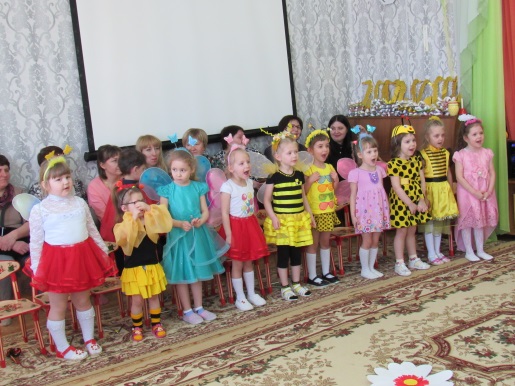 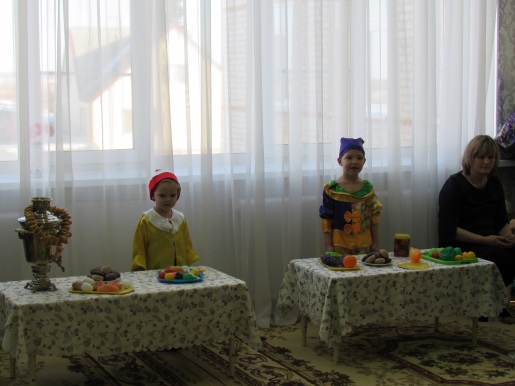 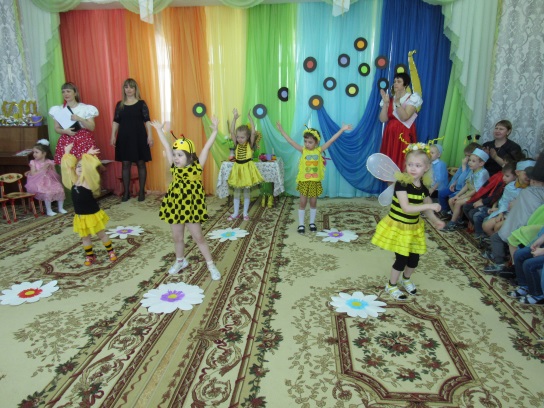 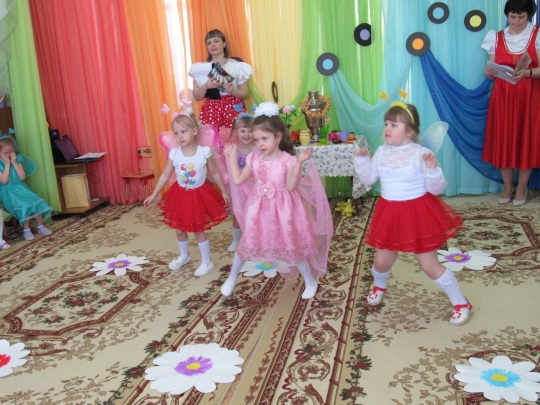 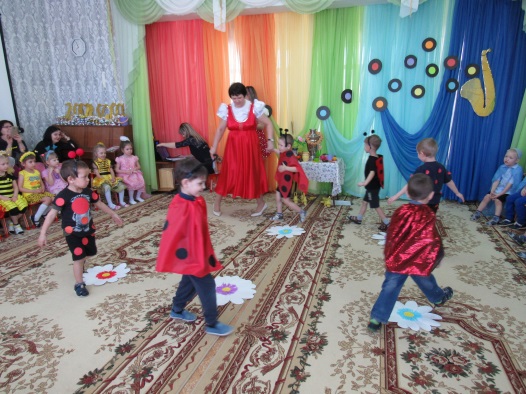 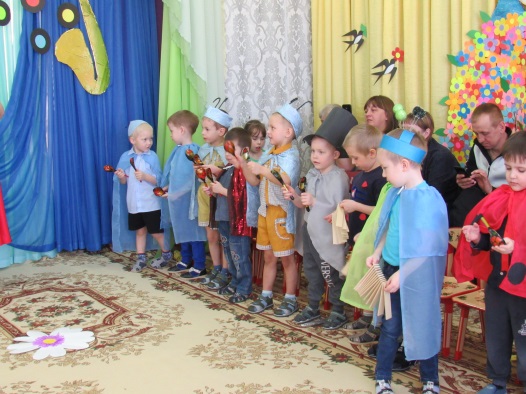 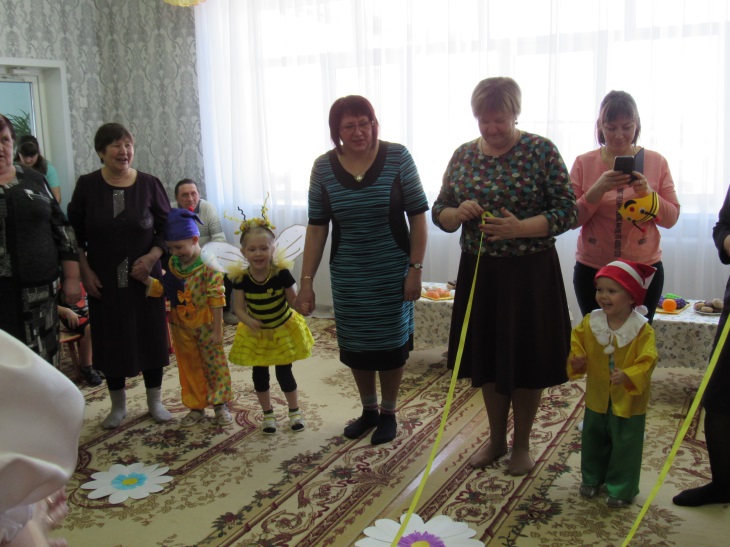 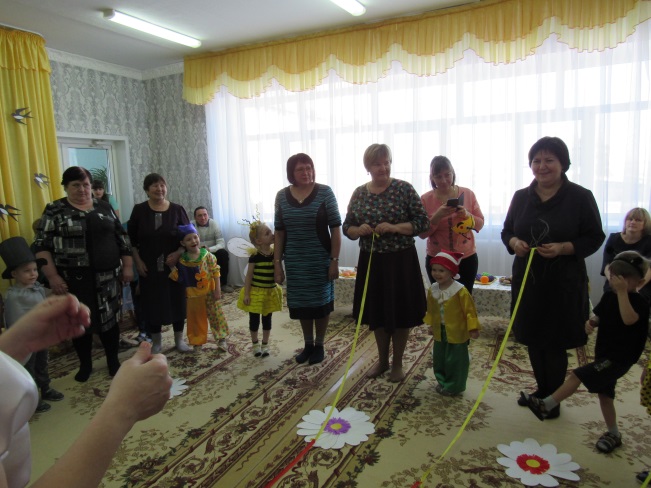 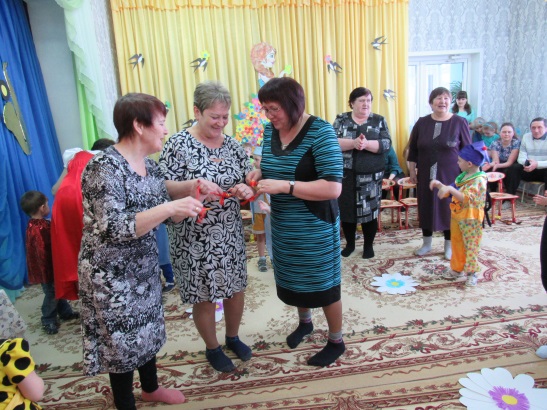 	Гетман Н.П., воспитатель